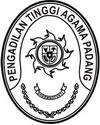 Nomor	: W3-A/            /PL.06/II/2022	Februari 2022Lampiran	: satu berkasPerihal	: Permohonan Sewa Kendaraan Dinas	 Roda 4 Tahun 2022 Pengadilan Agama SawahluntoYth. Sekretaris Mahkamah Agung	     Cq. Kepala Biro Umum Mahkamah Agung RI		     Di			J A K A R T AAssalamu’alaikum Wr. Wb.Sehubungan dengan surat Ketua Pengadilan Agama Sawahlunto nomor W3-A6/115.aKU.01/II/2022 tanggal 3 Februari 2022 tentang Permohonan Kendaraan Bermotor Roda 4, dengan  ini kami mohon kepada Bapak agar berkenan memberikan kendaraan dinas jabatan berupa sewa kendaraan dinas roda 4 atau kendaraan bekas untuk Ketua PA Sawahlunto mengingat kondisi kendaraan yang dipakai sekarang tidak layak sebagaimana surat Ketua PA Sawahlunto terlampir.Demikian kami sampaikan, dengan harapan dapat dikabulkan. Atas perkenan Bapak kami ucapkan terima kasih.	Wassalam			SekretarisH. Idris Latif, S.H., M.H.Tembusan :Ketua Pengadilan Agama Sawahlunto